Sermon Notes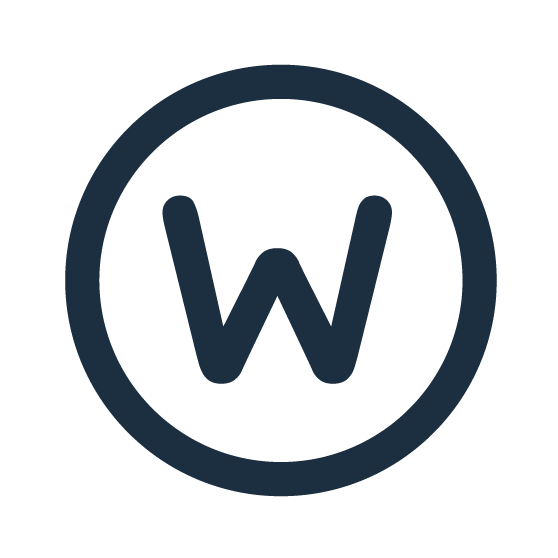 Life on Purpose: Sailing with JesusPastor Ron WoodMay 19, 20191 Timothy 1”12-20When our lives are Anchored in Jesus,We avoid the Shipwreck of our Souls.Paul Tells Timothy 3 Things:1.  Teach Sound D____________. 	1 Tim. 1:1–112.  Proclaim the  G____________. 	1 Tim. 1:12–17What Paul ___________ to be.   (v. 13a). …a blasphemer and a persecutor and a violent man,How Paul was s____________. (vv. 13b–15).I was shown mercy …The grace of our Lord was poured out on me abundantly.  15 Here is a trustworthy saying that deserves full acceptance: Christ Jesus came into the world to save sinners—of whom I am the worst.What Paul b_______________. (vv. 12, 16). 	S_____________.T_____________.	A_____________.	An E_________________ - for those who:		- B______________ in Jesus.		- R______________ Eternal Life.3.  Fight the B_______________. 	1 Tim. 1:18–20Are we Fighting or F____________?How do We Fight?According to our O______________.	v.18Connected by a C_____ of G______. 	v.18Holding to An A________ for Our Soul.	v.19a	F_____________.	Good C________________.How do we Fail?Shipwreck of our F_____________.vv.19b-20Our Faith is Shipwrecked when we:	Cut loose our _______________.	Sail without a R________________.	Substitute our S__________ for the S_________.How do we Stay on Course?Drop your Anchor on S_______D___________.						2 Thess. 2:15	Set your Sail to the _________. 	Eph. 5:18	Let the Spirit be your ________.	Romans 8:5-8     A Real-Life Metaphor:      Acts 27:27-32, 42-44When our lives are A______________ in Jesus,We avoid the Shipwreck of our Souls.